ПРАВОВАЯ ОТВЕТСТВЕННОСТЬ ЗА ТАБАКОКУРЕНИЕС 24 января 2019 года в Беларуси ужесточилось антитабачное законодательство — президент подписал Декрет №2 об изменении Декрета №28 от 2002 года.Где теперь запрещено курение?Объединенный список мест, где курение и вейпинг (электронные сигареты) были запрещены уже давно, и новых, введенных с 2019 года:Подъезды, лестничные площадки, лифты и другие вспомогательные помещениях многоквартирных домов и общежитий:Штраф за нарушение правил пользования жилыми помещениями составляет до 30 базовых величин (поставление Совмина №399 от 2013 года).Автомобили, перевозящие детей до 14 лет:Штраф можно получить даже при курении в собственном авто, если в нем есть ребенок.Детские площадки.Рабочие места в помещениях (например, кабинеты).Территории и помещения спортивно-оздоровительных лагерей.Учреждения образования (школы, ССУЗы, ВУЗы и другие).Подземные переходы.Остановочные пункты и посадочные площадки общественного транспорта.Запрещено курение, за исключением специально созданных мест:Рынки, торговые центры.Рестораны, кафе, включая летние террасы.Пляжи.Другие помещения (полный список в Главе 11 Декрета №2).Вниманию родителей подростков! Если вашего ребенка младше 16 лет застанут за курением, вы можете получить штраф. При условии, что причиной этому стало невыполнение родителями обязанностей по воспитанию. Размер штрафа — до 10 базовых величин.СТАТЬЯ 19.9. КоАП РБ КУРЕНИЕ (ПОТРЕБЛЕНИЕ) ТАБАЧНЫХ ИЗДЕЛИЙ В ЗАПРЕЩЕННЫХ МЕСТАХКурение (потребление) табачных изделий, использование электронных систем курения,    систем     для потребления     табака     в местах,     где     они     в соответствии с законодательными актами запрещены, – влекут наложение штрафа в размере до четырех базовых величин.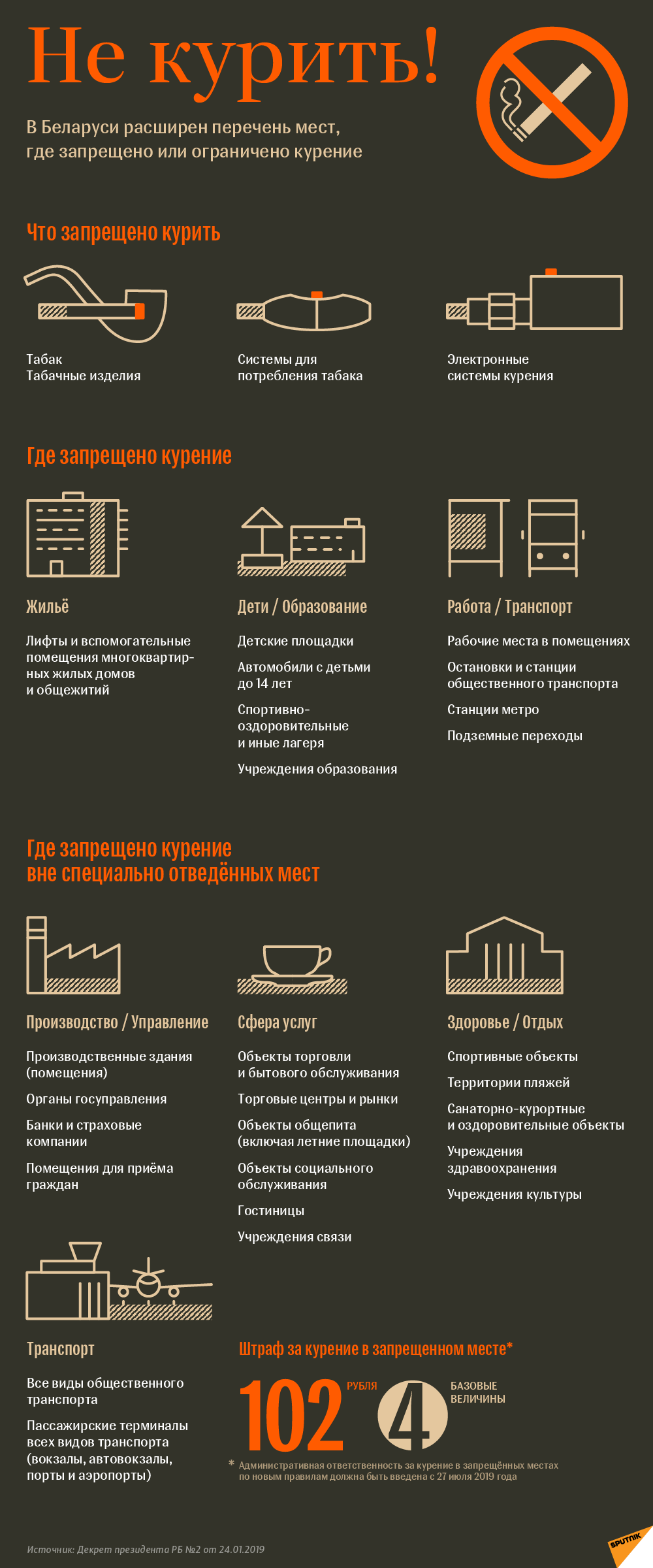 